ГБОУ «Далматовская школа – интернат»Игры и упражнения для коррекционно - развивающих занятий с детьми ЗПР и ОВЗ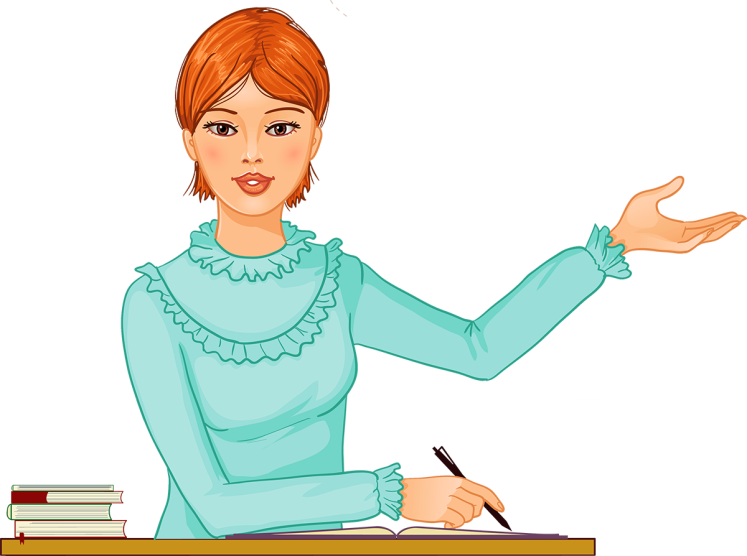 г. Далматово, 2023 годУпражнения на развитие зрительного восприятияДанные задания в игровой форме предлагаются на занятие всему классу. Можно включить соревновательный элемент (на личное или командное первенство). Изображения подбираются в зависимости от учебного предмета и темы урока.1.«Наложенные» изображенияПредъявляются 3-5 контурных изображений (предметов, геометрических фигур, букв, цифр), наложенных друг на друга. Необходимо назвать все изображения. Например: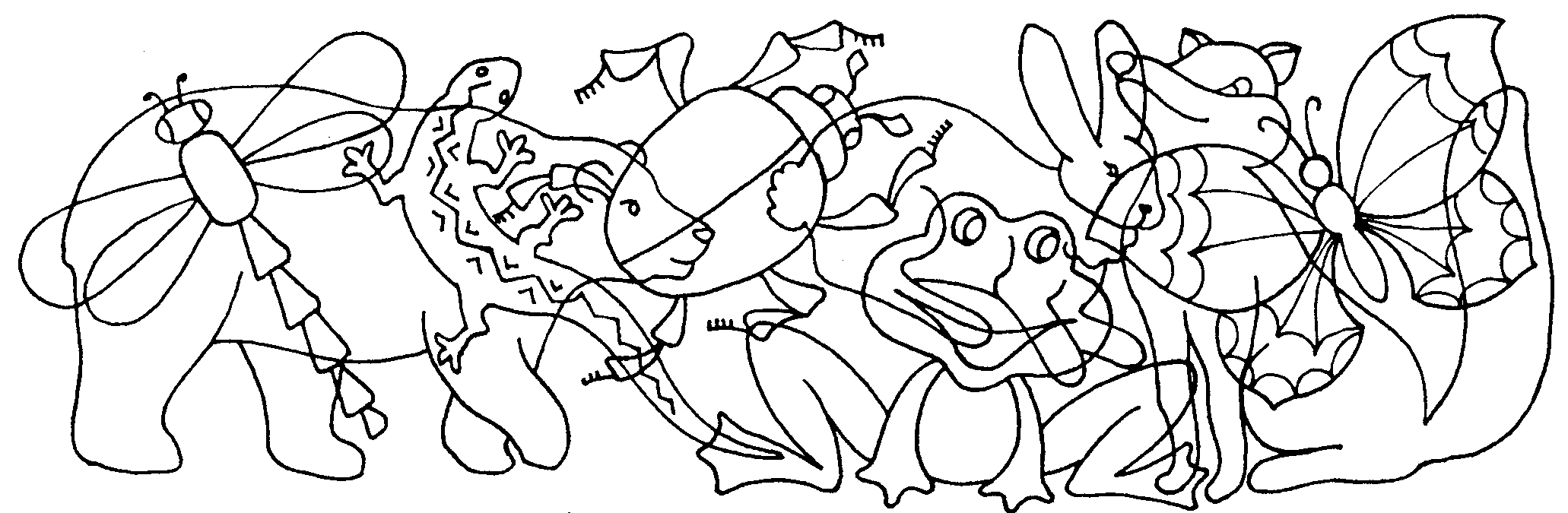 2.«Спрятанные» изображенияПредъявляются фигуры, состоящие из элементов букв, геометрических фигур. Требуется найти все «спрятанные» изображения. Например: круг, квадрат, 4 треугольника, Ш, И, Е, Т,Л,П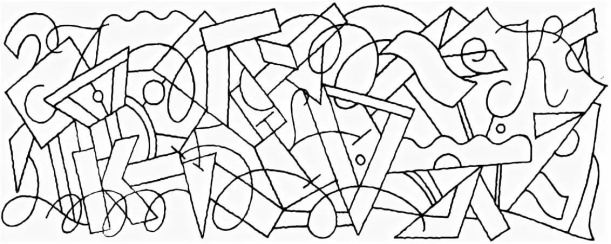 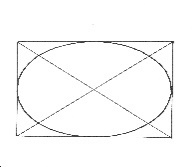 3.«Зашумленные» изображенияПредъявляются контурные изображения предметов, геометрических фигур, букв, цифр, которые зашумлены, т.е. перечёркнуты линиями различной конфигурации. Требуется их опознать.Например: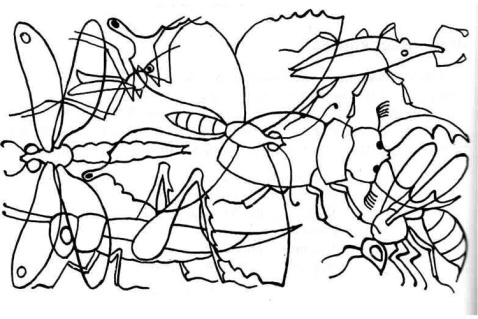 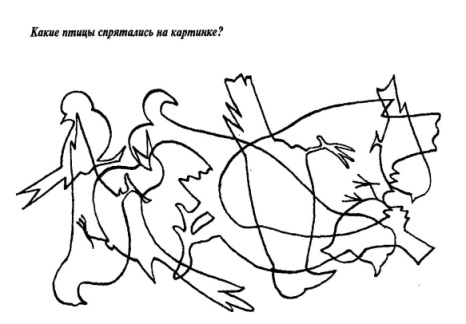 4.«Парные» изображенияПредъявляются два предметных изображения, внешне очень похожих друг на друга, но имеющих до 5-7 мелких отличий. Требуется найти эти отличия.Например:
 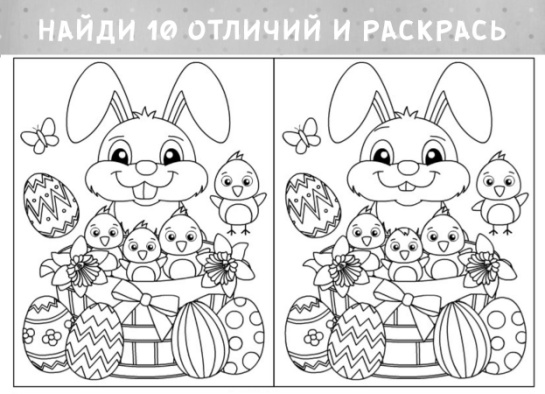 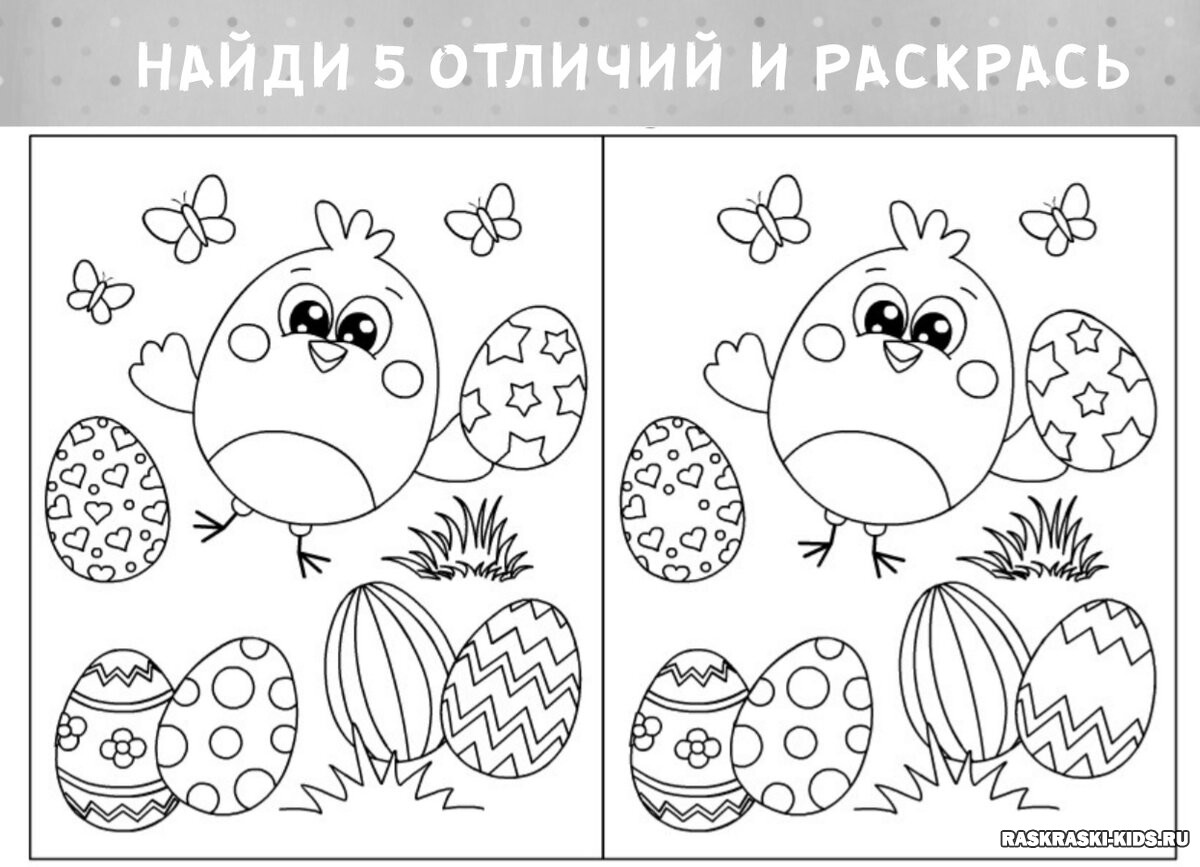 5. «Разрезанные» изображенияПредъявляются части 2-3 изображений предметов. Требуется собрать из этих частей снова целые изображения.Упражнения на развитие логического мышления1.Характеристика предмета по заданным признакам.Учащимся предлагается дать словесное описание предмета, руководствуясь схемой:Например:- лук (жёлтый, круглый, маленький, с хвостиком из корней, горьковатый; когда режешь, то можно заплакать; овощ)2.Сравнение предметовУчащимся предлагается сравнивать предметы, противопоставляя один предмет другому по ряду признаков. Например:Грач чёрный, а воробей …Грач – крупная птица, а воробей…Грач – перелётная птица, а воробей…У грача клюв длинный, а у воробья …Сахар сладкий, а перец …Зима холодная, а лето …3.Назови одним словомНеобходимо назвать одним словом ряды конкретных понятий. Например:-здоровый - здравый, бодрый, крепкий, сильный,….(синонимы);-добрый - злой, плохой, жестокий, свирепый, зловредный (антонимы)4.Определение конкретных понятийУчащиеся по определению должны назвать понятие. Например:-Человек, который лечит животных – это (ветеринар).-Дерево, на котором растут жёлуди – это (дуб).-Дом, в котором учатся дети – это (школа).- Участок земли, на котором растут цветы – это (клумба).- Ученик, который учится на одни пятёрки – это (отличник).- Предмет, которым дети пишут в тетрадях – это (ручка).- Электроприбор, при помощи которого гладят бельё – это (утюг)5.Исключение понятийУченикам предлагаются пять слов, четыре из которых объединяются общим родовым понятием, а пятое не относится к нему. Необходимо найти лишнее слово. Например:-секунда, час, ночь, год, неделя.-берёза, дуб, осина, сирень, клён.-молоко, сыр, хлеб, сметана, простокваша- сапоги, кеды, туфли, варежки, валенки.- ландыш, подосиновик, мухомор, сыроежка, груздь.6.Выявление общих понятийУчащиеся должны подобрать слова, имеющие логические связи с определённым обобщающим словом. Например:-река (берег, рыба, рыболов, тина, вода).-сад (растения, садовник, собака, забор, земля)-землетрясение (наводнение, колебание почвы, пожар, смерть)7.АнаграммыПредлагается из слов, записанных на доске, составить другие слова, используя эти же буквы. Например:кулон – клоун, мышка – камыш, арфа – фара, кума – мука, карета – ракета, кот – ток, лиса – сила, нос – сон, марка – рамка, палка – лапка, пила – липа.8. «Назови предмет»Педагог называет ряд признаков предмета. Учащиеся должны мысленно объединить их и назвать этот предмет.Упругий, круглый, красный … (мяч).Звонкий, быстрый, весёлый … (ручей).Зелёный, продолговатый, сочный…(огурец).Новая, интересная, библиотечная… (книга).Старый, кирпичный, пятиэтажный… (дом).9. Логические задачиЧто тяжелее 1кг ваты или 1кг гвоздей?Лена на дорогу в школу тратит 10 минут. Сколько времени она затратит, если пойдёт вдвоём с братом?Индюк стоит на одной ноге и весит 4 кг. Сколько будет весить этот индюк, если встанет на обе ноги?Чтобы сварить 1 кг мяса, требуется 1 час. За сколько часов сварится 2 кг мяса?Бабушка вязала шарф 1 неделю и 3 дня. Сколько дней трудилась бабушка?Сколько ножек у двух куриц и трёх зайцев?Сколько этажей между вторым и пятым этажами?Алёша за зиму износил 5 пар носков. Сколько носков левой ноги износил Алёша?Летело стадо гусей: один гусь впереди, а два позади; один позади и два впереди; один между двумя и три в ряд. Сколько всего было гусей? (три).В комнате 4 угла. В каждом углу сидит кошка. Против каждой кошки сидит по три кошки. Сколько кошек всего в комнате? (4).10. «Дорисуй недостающие детали»Предлагаются картинки с изображениями предметов, в которых отсутствуют определенные детали. Дается задание рассмотреть картинки и определить, чего на них не хватает, и дорисовать это.Например: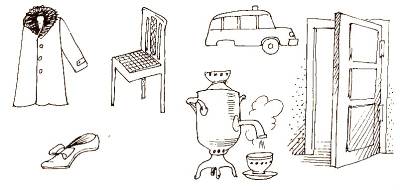 11. «Подбери слово»Цель: развитие словесно-логического мышления.Ход: выбрать: к указанному подобрать слово, которое будет логически с ним связано (как в предыдущей паре), и подробно объяснить свой выбор (как на предыдущем занятии).Пример: стрелка — часы, колесо — ? Стрелка — это часть часов, значит к слову «колесо» я подберу слово «машина», потому что колесо — часть машины.коньки- зима,  лодка-...(лето)собака-шерсть, щука-...(чешуя)пробка -плавать, камень-.. .(тонуть)ухо - слышать, зубы-.. .(жевать)чай-сахар, суп-...(соль)дерево-сук, рука-...(палец)дождь-зонтик, мороз-...(шуба)пчела-мед, корова-.. .(молоко)школа-обучение, больница-.. .(лечение)нож-сталь, стол-...(дерево)хлеб-пекарь, дом-.. .(строитель)пальто-пуговица, ботинок-...(шнурок)коса-трава, бритва-...(волосы, борода)нога-сапог, рука-.. .(перчатка)вода-жажда, пища-...(голод) электричество -провода, пар-...(трубы)лимон - кислый, сахар-...(сладкий)камень - тяжелый, перышко-.. .(легкое)машина-дорога, корабль-... (море) птица-клюв, слои-...(хобот)12.«Словоразбиватели»Нужно разбить одно длинное слово на много коротких, состоящих из букв большого слова. По правилам если буква встречается в длинном слове 1 раз, то повторять в коротких словах дважды ее нельзя.Например, слово «выключатель» разбивается на:- ель;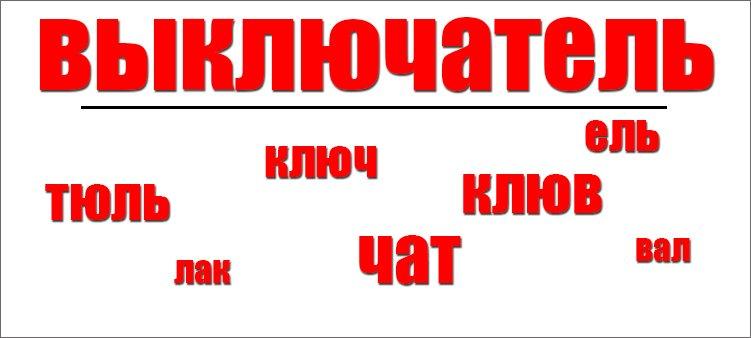 - лак;- люк;- тюль;- вал;- ключ;- клюв.13.«Отгадай по описанию»Цель: развивать мышление.Описание: заранее подготовить предложения-загадки, на которые дети должны дать ответ.Например:• Красивое насекомое с разноцветными крылышками, любит летать, питается нектаром. (Бабочка.)• Транспорт, длинный, состоит из нескольких частей, ездит по железным рельсам. (Поезд.)• Дикое животное, живет в лесу, воет на луну. (Волк.)• Дикое животное, с шерстью рыжего цвета, в сказках всегда обманывает. (Лиса.)• Фрукт с желтой кожурой. (Лимон.)14. «Наведем порядок»Предлагаю поработать полицейскими. Дело в том, что слова в известных пословицах и поговорках нарушили порядок. С нарушителями порядка будем бороться. Попробуйте расставить слова так, как им и положено стоять. -Еды, приходит, время, во, аппетит.-Вытащишь, не, труда, из, рыбку, пруда, без.-Отмерь, раз, а, раз, семь, отрежь, один.-И, кататься, саночки, любишь, возить, люби.-Ждут, не, семеро, одного.